Standardillustrierende Aufgaben veranschaulichen beispielhaft Standards für Lehrkräfte, Lernende und Eltern. Aufgabe und Material: Ein guter Plan hilft beim ExperimentierenDas Gas Wasserstoff wird durch Reaktion von Zink mit Salzsäure hergestellt. Es soll ein Reagenzglas voll Wasserstoff pneumatisch aufgefangen werden. Aufgabe:Skizziere den Aufbau einer Apparatur, mit der du Wasserstoff herstellen und pneumatisch auffangen kannst. Beschrifte deine Skizze. Dir stehen folgende Geräte und Chemikalien zur Verfügung: LISUM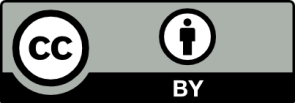 Erwartungshorizont:Aufgabe:Skizziere den Aufbau einer Apparatur, mit der du Wasserstoff herstellen und pneumatisch auffangen kannst. Beschrifte deine Skizze. Dir stehen folgende Geräte und Chemikalien zur Verfügung:Zum Beispiel: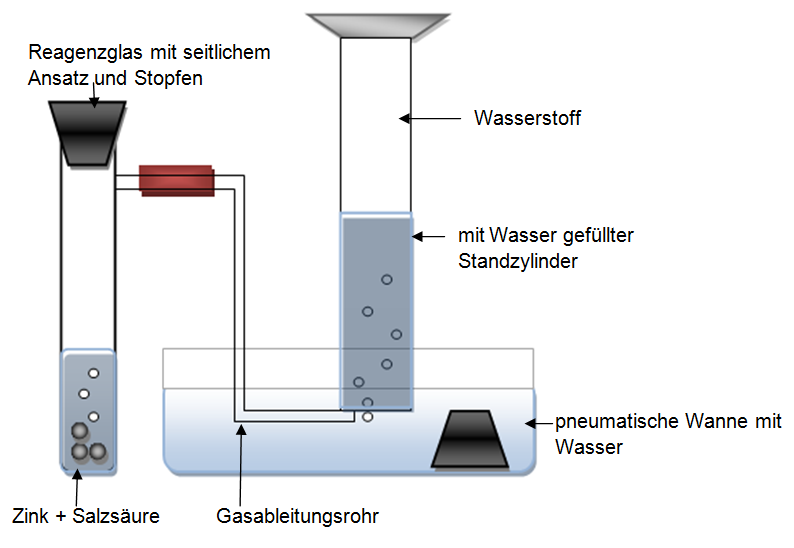  LISUMFachChemieChemieChemieKompetenzbereichKommunizierenKommunizierenKommunizierenKompetenz zuInformationen weitergeben – Textproduktion (mündlich und schriftlich) – Darstellungsformen wechselnInformationen weitergeben – Textproduktion (mündlich und schriftlich) – Darstellungsformen wechselnInformationen weitergeben – Textproduktion (mündlich und schriftlich) – Darstellungsformen wechselnNiveaustufe(n)FFFStandardDie Schülerinnen und Schüler können grafische Darstellungen zu Sachverhalten entwerfen.Die Schülerinnen und Schüler können grafische Darstellungen zu Sachverhalten entwerfen.Die Schülerinnen und Schüler können grafische Darstellungen zu Sachverhalten entwerfen.ggf. ThemenfeldTF 8: Säuren und Laugen – echt ätzendTF 8: Säuren und Laugen – echt ätzendTF 8: Säuren und Laugen – echt ätzendggf. Bezug Basiscurriculum (BC) oder übergreifenden Themen (ÜT)BC SprachbildungBC SprachbildungBC Sprachbildungggf. Standard BCDie Schülerinnen und Schüler können geeignete Textmuster zur Planung eines Textes zweckgerichtet auswählen und nutzen.Die Schülerinnen und Schüler können geeignete Textmuster zur Planung eines Textes zweckgerichtet auswählen und nutzen.Die Schülerinnen und Schüler können geeignete Textmuster zur Planung eines Textes zweckgerichtet auswählen und nutzen.AufgabenformatAufgabenformatAufgabenformatAufgabenformatoffen:	offen:	halboffen: xgeschlossen:	Erprobung im Unterricht:Erprobung im Unterricht:Erprobung im Unterricht:Erprobung im Unterricht:Datum Datum Jahrgangsstufe: Schulart: VerschlagwortungWasserstoff, pneumatisches Auffangen, PlanenWasserstoff, pneumatisches Auffangen, PlanenWasserstoff, pneumatisches Auffangen, PlanenGeräte:Chemikalien:Reagenzglas mit seitlichem AnsatzZink2 StopfenSalzsäuregebogenes Glasrohr/GasableitungsrohrWasserStandzylinderpneumatische Wanneein Stück GummischlauchGeräte:Chemikalien:Reagenzglas mit seitlichem AnsatzZink2 StopfenSalzsäuregebogenes Glasrohr/GasableitungsrohrWasserStandzylinderpneumatische Wanneein Stück Gummischlauch